РЕЗЮМЕАБДЫГУЛ КЫЗЫ ЖЕҢИШГҮЛ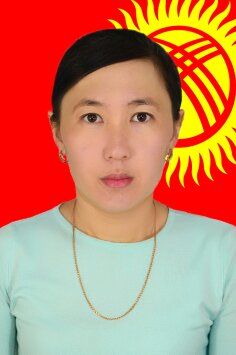 Ош мамлекеттик университетинин STEM инновациялык колледжинин Информациялык технологиялар бөлүмүнүн окутуучусуМоб: (0773) 65-66-00; (0552)65-66-00;эл.почта. jeka-meka@bk.ruБилими - жогорку:2007 –2012 -ж. – ОшМУнун МИТ факультетинин Колдонмо математика жана информатика адистиги:2014 – 2016 -ж. – ОшМУнун МИТ факультетинин Колдонмо информатика (экономика аймагында) багыты боюнча магистр.Эмгек жолу:2014-2016 -ж. ОшМУнун МИТ факультетинин күндүзгү окуу бөлүмү боюнча методист;2017-2018-ж. ОшМУнун МИТ факультетинин катчы-референти;2019-ж. ОшМУнун техникалык адистиктер кафедрасынын окутуучусу; 2022-ж. ОшМУнун STEM инновациялык колледжинин Информациялык технологиялар бөлүмүнүн окутуучусуБилимди өркүндөтүү:2008-ж. «AL-MANAR»окуу борборунан №1122 “ОПЕРАТОР ПK»;2011-ж «Илим-Ордо» окуу борборунан №0214 «Орус тили»;2011-ж. «ДИ-АЙ-ДИ»окуу борборунан №00010 «Бухгалтердик учеттун негизи+1С»;2015-ж. ОшМУда IT-Технология «Экономикадагы информациалык технологиялар»;2020-ж. ОшМУда Аралыктан окутуунун моделдери жана Moodle программасы;2020-ж. ОшМУда 72саатык “Кесиптик педогогиканын жана психологиянын негиздери” курсун аяктаган. 2021-ж. Тез окуу борборунда “Тез окуу курсу А чекити 120сөз Б чекити 2890сөз ”2022-ж. ОшМУда 900 саатык “Башталгыч жана орто кесиптик билим берүү тармагында кадрларды кайра даярдоо багыты боюнча-Педагог квалификациясы” ж.бАлган сыйлыктары:2015-ж. Ош шаардык жаштар иштери тарабынан уюштурулган А.Осмоновдун 100жылдыгына карата жаш акындардын арасындагы сынакта III-даржадагы диплом;2019-ж. Аруу Дүйнө адабий клубу тарабынан Москва жана Москва областындагы мугалимдердин «АГАРТУУ БИЛИМ БОРБОРУнун»громатасы;2019-ж.  КРнын«КЫРГЫЗ ТИЛИ»коому тарабынан «ЫЙЫК ТИЛ» төшбелгиси.2021-ж. ОшМУда ИПКда ТОСВТиКС адистигинин “НКББПны талкуулоо” иш чарасында ТОСВТ9-1-19 тайпасы жана куратору “МЫКТЫ ТАЙПА” номинациясы менен сыйланган2022-ж. “Жылдын мыктылары -2022” конкурсуна активдүү катышкандыгы жана катышуучулардын арасында өзгөчөлүгүн көрсөтүү менен байгелүү орунду (Мыкты куратор-2022 2-орун) ээлегендиги үчүн ОшМУнун “Ардак Громатасы”Эмгектери: Сезим тамчысы аттуу чакан ырлар жыйнагы.Үй-бүлөөлүк абалы: Үй бүлөлүү 1уул, 1кыздын апасы